“Las crónicas otra forma de narrar”MARCO TEO RICO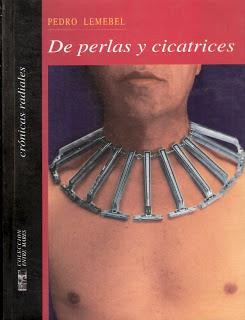 Hay crónicas que se caracterizan meramente por informar acerca de un hecho, y otras que, además de brindar información, también ofrece la visión del redactar acerca de lo narrado.EjemploAntes de emprender el viaje que ha realizado con su esposo el infante don Fernando para pasar en familia la fiesta de las bodas de plata dé los padres de éste, infantes doña Paz y D. Luis Fernando de Baviera, fue la infanta doña María Teresa á la iglesia de la Virgen de la Paloma para que le fuera impuesta la medalla de la Asociación para el culto de aquella venerada imagen. El templo estaba adornado con profusión de luces y flores. Junto a la barandilla del altar, y al lado de la Epístola, tenía su reclinatorio la Infanta, y detrás había filas de sillas para la alta servidumbre y las señoras de la Junta. En el atrio recibieron á S. A, la condesa de San Rafael, la señora de Dato y su hija, la señora de don Luis Bahía, las marquesas de Casa Pacheco, Valle de la Colina, Casa Arjona, Salas, Barojá y Padierna, las señoras y señoritas de Laraña, Rosillo, Alarcón, Galvez, Andrés y Ruiz. El clero se hallaba presidido por el obispo de Madrid-Alcalá. Frente á la puerta de la iglesia formaban grupo grande y compacto las masas populares de aquella barriada, que dieron muchos ¡vivas! a la Infanta. El prelado la impuso la medalla de la Real Congregación, que había recibido la Infanta de manos de un niño del barrio llamado Luis Beato Ausía, que la entregó otras para el infanto Luis Alfonso, hijo de doña María Teresa, para el Príncipe de Asturias y para el infante D. Fernando. Terminó el solemne acto dando la bendición a los fieles el señor obispo. S. A. fué vitoreada tanto en el trayecto como al llegar y salir del templo.EJERCICIOS¿Cómo se define la crónica?La crónica es un tipo de redacción que…¿Cuál es el objetivo de la crónica periodística?          4.- Enumere las características de la crónica periodística.           5.- La crónica periodística es un relato fundamentalmente porque¿Cuál es origen y significado la palabra crónica?Redacte en no más de 10 líneas un crónica periodística.SEMANA N°:  3° y 4° Semana de OctubreASIGNATURA:   Diferenciado de LenguajeASIGNATURA:   Diferenciado de LenguajeGUÍA DE APRENDIZAJEProfesor(a): Marco A. Lazo Silva GUÍA DE APRENDIZAJEProfesor(a): Marco A. Lazo Silva GUÍA DE APRENDIZAJEProfesor(a): Marco A. Lazo Silva Nombre Estudiante:Nombre Estudiante:Curso: 3° MedioUnidad: 1 Unidad y diversidad de la lengua de la comunidad hispanohablante.Unidad: 1 Unidad y diversidad de la lengua de la comunidad hispanohablante.Unidad: 1 Unidad y diversidad de la lengua de la comunidad hispanohablante.Objetivo de Aprendizaje: Reconocen el papel o función que tienen en la regulación de los usos de la lengua castellana y en la mantención de su unidad y uniformidad instituciones e instrumentos tales como: políticas lingüísticas de los países, la escuela, las Academias de la Lengua, Gramáticas, DiccionariosObjetivo de Aprendizaje: Reconocen el papel o función que tienen en la regulación de los usos de la lengua castellana y en la mantención de su unidad y uniformidad instituciones e instrumentos tales como: políticas lingüísticas de los países, la escuela, las Academias de la Lengua, Gramáticas, DiccionariosObjetivo de Aprendizaje: Reconocen el papel o función que tienen en la regulación de los usos de la lengua castellana y en la mantención de su unidad y uniformidad instituciones e instrumentos tales como: políticas lingüísticas de los países, la escuela, las Academias de la Lengua, Gramáticas, DiccionariosRecursos de aprendizaje a utilizar: Desarrollo de guía escrita.Recursos de aprendizaje a utilizar: Desarrollo de guía escrita.Recursos de aprendizaje a utilizar: Desarrollo de guía escrita.Instrucciones: Lea atentamente el siguiente texto y responda las preguntas que se formulan.Instrucciones: Lea atentamente el siguiente texto y responda las preguntas que se formulan.Instrucciones: Lea atentamente el siguiente texto y responda las preguntas que se formulan.1. IntroducciónUna crónica es una obra literaria que consistente en la recopilación de hechos históricos narrados en orden cronológico. La palabra crónica viene del latín “chronica”, que a su vez se deriva del griego kronika biblios, es decir, libros que siguen el orden del tiempo. En una crónica los hechos se narran según el orden temporal en que ocurrieron, a menudo por testigos presenciales o contemporáneos, ya sea en primera o en tercera persona. Existen de todos modos, muchas contradicciones en cuanto a las características que los autores opinan debe tener una crónica, de hecho hay opiniones altamente contradictorias que no aclaran en nada la idea de las bases de este género. Por poner un ejemplo, mientras algunos consideran que la crónica es el género periodístico que más informa, otros observan que se trata del más opinativo o editorializante. José Luis Martínez Albertos la define como un género híbrido que se encuentra en el medio, entre los informativos y los textos editorializantes. Posiblemente esta sea la definición que más se acerque al significado real del término. El que escribe una crónica se conoce como cronista. Sin embargo, lo anterior nosotros podemos diferenciar entre los distintos tipos de crónicas como las periodísticas, literarias y de viajes que abordaremos en esta guía.1. Crónica PeriodísticaLa crónica periodística es un tipo de redacción que se caracteriza por relatar de manera ordenada y detallada ciertos hechos o acontecimientos, donde hay algo que es innegociable, ésta no debe contener ni un gramo de fantasía.Al igual que el ensayo o los artículos de un blog, la crónica es un escrito de no ficción y es muy utilizada en los medios de comunicación escritos, ya sean los tradicionales como los periódicos impresos o a través de internet.Por ello, las crónicas periodísticas están redactadas con un estilo adecuado para captar a un público amplio que busca una información completa acerca del hecho narrado.Características de la crónica periodística.Como se verá más abajo, cada tipo de crónica posee un estilo de redacción, principalmente atendiendo al tema que trata. Sin embargo, la crónica periodística posee una serie de rasgos generales, dichas características pueden resumirse de la siguiente manera:- Público amplio. Las crónicas están destinadas generalmente a un gran público interesado en conocer al detalle el suceso narrado.Es un relato. Narra en forma detallada, objetiva (o subjetiva en algunos casos) y secuencial un suceso determinado capaz de llamar la atención de los lectores.Lenguaje sencillo. La crónica debe estar redactado en un lenguaje accesible para toda clase de lector.Diversidad de temas. No existe un determinado tema del cual puede tratar. Existen crónicas que tratan temas sociales, políticos, económicos, policiales, deportivos, etc.Minuciosa. Debe procurarse relatar sin perder detalle alguno.Diferencias entre la crónica periodística y la noticia.La crónica periodística y la noticia tienen rasgos similares pero también diferencias notables.Por un lado, la similitud entre ambas radica en que son formas de narrar propias del periodismo. Sin embargo, cada una tiene una forma y una finalidad exclusiva.La principal diferencia entre la crónica periodística y la noticia consiste en que esta última se limita a describir una información determinada.La crónica, en cambio, va más allá y aparte de contar la información, pone énfasis concretamente en la forma o estilo en que esta es relatada al lector.Por ello, los cronistas procuran brindar no solo una recopilación de datos acerca de un suceso, sino ofrecer una historia completa acerca del mismo.Tipos de crónicas periodísticas.La clasificación de los tipos de crónicas se realiza teniendo en cuenta varios criterios. Si se presta más atención al contenido o tema desarrollado, encontraremos crónicas deportivas, políticas, policiales o judiciales, crónicas de viajes.También existen criterios, como cuando se tiene en cuenta el enfoque o la intención del cronista en su redacción.